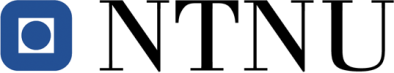 DriftsavdelingenLånetillatelse til privat bruk av felles arbeidsutstyrLåntaker av verksted og arbeidsutstyr skalha skriftlig tillatelse før verksted og arbeidsutstyr tas i brukha dokumentert sikkerhetsopplæring på farlig arbeidsutstyr være den som bruker arbeidsutstyretvarsle NTNU-vekter - telefon 918 97 373ved ankomst med beskjed om antatt varighet og antall personernår arbeidet er avsluttetbruke påbudt verneutstyrforlate verkstedet/arbeidsutstyret ryddig og rengjortvarsle feil og mangler på arbeidsutstyrsignere ved tilbakelevering av lån av arbeidsutstyrPERSONER UNDER 18 ÅR HAR IKKE ADGANG TIL VERKSTEDETOL/FL som har ansvar for sitt verksted og arbeidsutstyrskal sørge for å gi en skriftlig tillatelse til låntakerskal avgjøre hvem som kan låne verksted og arbeidsutstyr til privat brukhar myndighet til å trekke tilbake lånetillatelsen fra låntakere som ikke følger retningslinjeneskal sørge for å vurdere risiko ved å arbeide aleneskal sørge for at låntaker har dokumentert sikkerhetsopplæringNTNU-vekter skalbortvise personer som verken kan fremvise lånetillatelse eller har varslet NTNU-vekterNB! PRIVAT BRUK AV VERKSTED OG UTSTYR SKJER PÅ EGET ANSVARDatoNavnTelefonType utstyrKvittert ut OL/DLFrist tilbake-leveringKvittert inn utlåner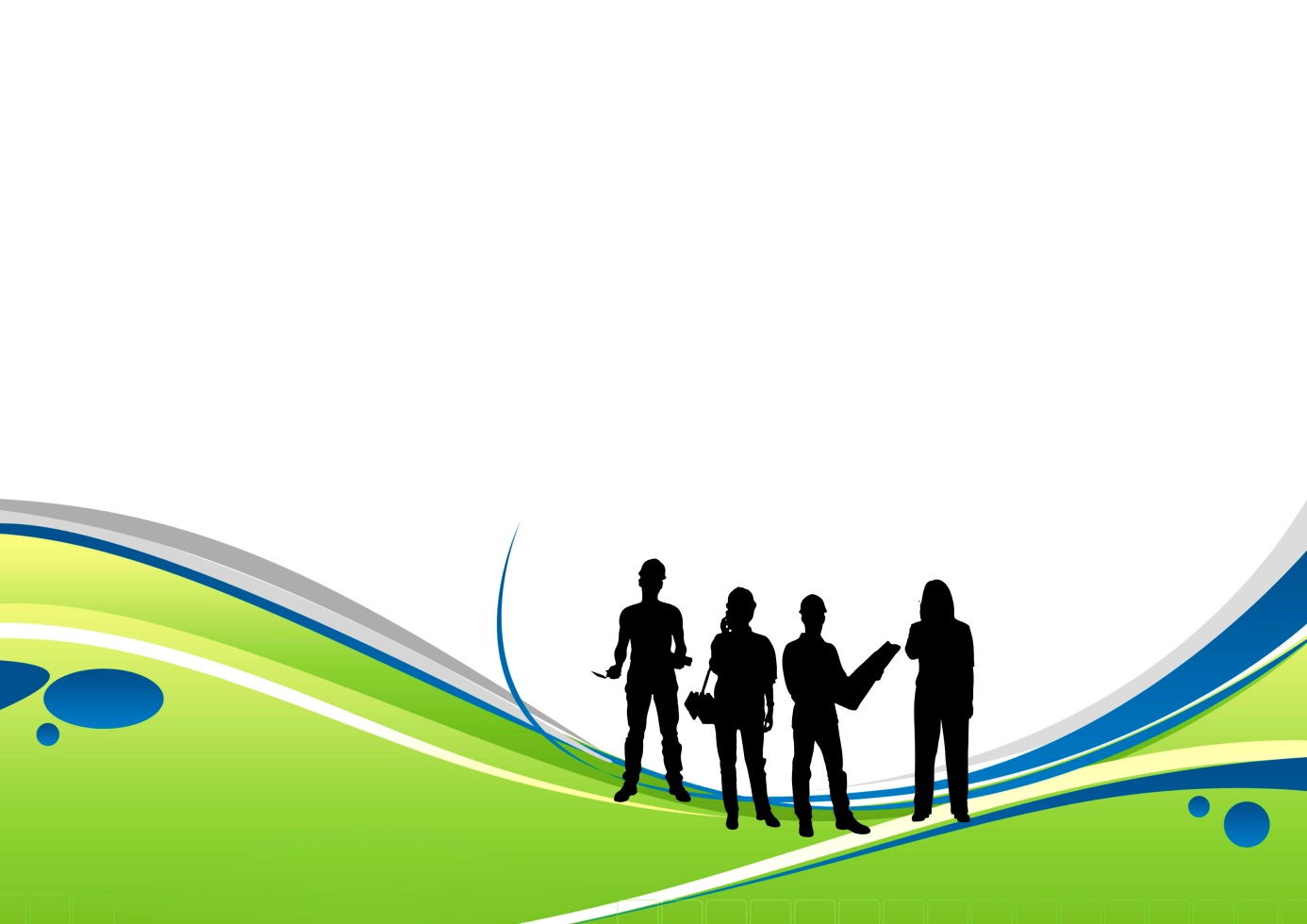 